Муниципальное бюджетное дошкольное образовательное учреждение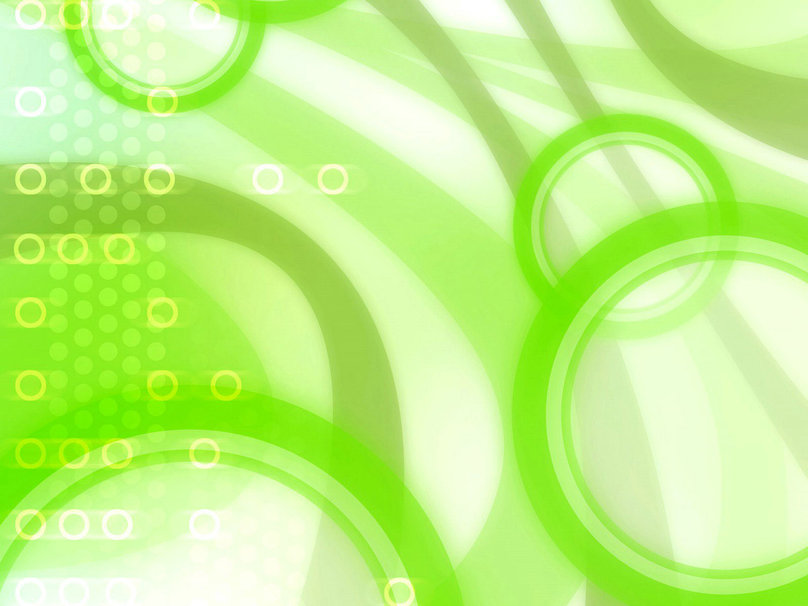 Городского округа  Балашиха«Детский  сад комбинированного вида №43 «Янтарный островок»143900, Московская область, г. Балашиха, мкр. Янтарный, Акуловский проезд, дом 1e-mail:yantarek43@mail.ru__________________________________________________________________
Публичный отчётмуниципального бюджетного дошкольного образовательного учреждения Городского округа  Балашиха«Детский  сад комбинированного вида №43 «Янтарный островок»по итогам 2015 – 2016 учебного годаРуководитель МБДОУ «Детский  сад №43»Рослова Татьяна ИвановнаОбщие характеристики.  Муниципальное бюджетное дошкольное образовательное учреждение Городского округа  Балашиха«Детский  сад комбинированного вида №43 «Янтарный островок».Лицензия № 70759 от 24 мая 2013 года на осуществление образовательной деятельности по следующим образовательным программам: основная «Дошкольное образование», направленность «Основная общеобразовательная программа дошкольного образования в группах общеразвивающей  компенсирующей, оздоровительной, комбинированной направленности; дополнительная, направленность «Познавательно-речевая, социально-личностная, физическая, художественно-эстетическая». Местонахождение: Г.о. Балашиха, мкр. Янтарный, Акуловский проезд, дом 1; ул.Лукино, дом 57 А. Ближайшая остановка автобуса по маршруту 1013 «Янтарный», Алексеевская роща маршрутное такси 380к.Структура и количество групп, количество мест и воспитанников.Структура управленияУправление ДОУ осуществляется в соответствии с Законом РФ «Об образовании», Уставом дошкольного учреждения на принципах единоначалия и  самоуправления.Непосредственное управление учреждением осуществляет заведующий.Работа заведующего дошкольного образовательного учреждения строится в следующих направлениях: проектно – конструктивная работа (планирование работы дошкольного учреждения на учебный год и перспективу, проектирование развития педагогического коллектива; собеседования, отслеживания результатов работы) диагностико – аналитическая деятельностьинновационная деятельность (отбор, поиск и внедрением новых педагогических идей, технологий, программ, инноваций, проектов, ведением опытно – экспериментальной работы в дошкольном учреждении)организационно – регулирующая деятельность (организация деятельности педагогического коллектива, сотрудничеству с родителями воспитанников, урегулированию системы педагогических взаимоотношений в коллективе)информационно – нормативная деятельность (информирование педагогов о новых достижениях в области психологии и педагогики; о документах по охране прав ребенка; изменения в системе образования, функциональных обязанностей педагогов)Органом государственного управления является Управление по образованию Администрации Городского округа Балашиха, общественным органом управления является Управляющий совет и Педагогический совет.Перспективы развития,  цели и задачи дошкольного учреждения  на 2016–2017 учебный год.  Цель: Внедрение современных эффективных образовательных технологийЗадачи:Повысить качество работы по физическому развитию и созданию условий для обогащения образовательно-оздоровительного пространства, обеспечение охраны и укрепления физического и психического здоровья детей на основе использования здоровьесберегающих технологий.Совершенствовать систему работы по нравственно-патриотическому воспитанию дошкольников, используя технологии проектной деятельности в музейной педагогике.Внедрение современных эффективных образовательных технологий по социально – коммуникативному развитию и обогащению предметно-пространственной среды в направлении основы безопасности детей дошкольного возраста.Расширение внедрения информационных технологий в образовательный процесс для эффективной деятельности дошкольной образовательной организации и взаимодействия с семьями воспитанников, как участниками образовательных отношений.Перспективы развития:Обеспечение высокого уровня качества образования и воспитания дошкольников через разнообразные виды деятельности.Положительная динамика состояния физического и психического здоровья детей.Сопровождение инновационной деятельности дошкольного учреждения.Повышение квалификации, профессионального мастерства педагогических кадров, ориентированных на применение новых технологий.Использование интерактивных форм взаимодействия образовательного учреждения с родителями воспитанников с целью создания эффективной системы сотрудничества.Создание современной развивающей предметно-пространственной среды для обеспечения максимальной реализации образовательного потенциала пространства.Повышение качества и расширение спектра предоставляемых образовательных услуг пользующих наибольшим спросом.Приоритетные направления развития  МБДОУОбновление содержания и повышения качества дошкольного образования в соответствии с ФГОС ДО:Физическое развитее и здоровье;Нравственно-патриотическое;Система работы по безопасности;Создание информационной среды для психолого-педагогической поддержка родителей;Контактная информация:Сайт: http://bal-ds43.edumsko.ruАдрес электронной почты: yantarek43@mail.ru, lukino43@yandex.ruОсобенности образовательного процесса МБДОУ № 43 работает по основной общеобразовательной программе на основе содержания комплексной программы «От рождения до школы» Н. Е. Вераксы, Т. С. Комаровой. М. А. Васильевой, срок реализации 2014-2017 г.г.Основные критерии, цели, задачи  частей    основной  общеобразовательной программы дошкольного учреждения: обязательной части;Цель реализации  Программы является  развитие физических, интеллектуальных, духовно-нравственных, эстетических  и личностных качеств ребёнка, творческих способностей, а также  развитие предпосылок учебной деятельности. Для достижения целей Программы первостепенное значение имеют:забота о здоровье, эмоциональном благополучии и своевременном всестороннем развитии каждого ребенка; создание в группах атмосферы гуманного и доброжелательного отношения ко всем воспитанникам, что позволяет растить их общительными, добрыми, любознательными, инициативными, стремящимися к самостоятельности и творчеству; максимальное использование разнообразных видов детской деятельности, их интеграция в целях повышения эффективности воспитательно-образовательного процесса; творческая организация (креативность) воспитательно-образовательного процесса; вариативность использования образовательного материала, позволяющая развивать творчество в соответствии с интересами и наклонностями каждого ребенка;уважительное отношение к результатам детского творчества;единство подходов к воспитанию детей в условиях дошкольного образовательного учреждения и семьи;соблюдение в работе детского сада и начальной школы преемственности, исключающей умственные и физические перегрузки в содержанииобразования детей дошкольного возраста, обеспечивающей отсутствиедавления предметного обучения.Программа направлена на создание условий развития дошкольников, открывающих возможности  для позитивной социализации ребёнка, его всестороннего личностного развития, развития инициативы и творческих способностей на основе сотрудничества со взрослыми и сверстниками в соответствующих дошкольному возрасту видам деятельности.Задачи реализации Программы: охрана и укрепление физического и психического здоровья детей, в том числе их эмоционального благополучия;обеспечение равных возможностей полноценного развития каждого ребёнка в период дошкольного детства независимо от места проживания, пола, нации, языка, социального статуса, психофизиологических особенностей (в том числе ограниченных возможностей здоровья);обеспечение преемственности основных образовательных программ дошкольного и начального общего образования;создание благоприятных условий развития детей в соответствии с их возрастными и индивидуальными особенностями и склонностями развития способностей и творческого потенциала каждого ребёнка как субъекта отношений с самим собой, другими детьми, взрослыми и миром; объединение обучения и воспитания в целостный образовательный процесс на основе духовно-нравственных и социокультурных ценностей и принятых в обществе правил и норм поведения в интересах человека, семьи, общества;формирование общей культуры личности воспитанников, развитие их социальных, нравственных, эстетических, интеллектуальных, физических качеств, инициативности, самостоятельности и ответственности ребёнка, формирования предпосылок учебной деятельности; обеспечение вариативности и разнообразия содержания образовательных программ и организационных форм уровня дошкольного образования, возможности формирования образовательных программ различной направленности с учётом образовательных потребностей и способностей воспитанников;формирование социокультурной среды, соответствующей возрастным, индивидуальным, психологическим  и физиологическим особенностям детей;обеспечение психолого-педагогической поддержки семьи и повышения компетентности родителей в вопросах развития и образования, охраны и укрепления здоровья детей;определение направлений для систематического межведомственного взаимодействия, а также взаимодействия педагогических и общественных объединений (в том числе сетевого).части,  формируемой участниками образовательного процесса.Часть формируемая участниками образовательного процесса представлена работа по реализации  парциальной программы «Приобщение детей к истокам русской народной культуры» Князева О.П., Маханева М.Д., «Юный эколог». С.Н.Николаева ,«Безопасность» Авдеева Н.Н., Князева Н.Л., Стеркина Р.Б.; особенности организации образовательного процесса в логопедических группах «Коррекция нарушений речи», Т.Б. Филичева, Г.В. Чиркина, Т.В. Туманова; функционирование дополнительных образовательных услуг.  Программы определяют новые ориентиры в нравственно-патриотическом воспитании детей, основанные на их приобщении к истокам русской народной культуры, формированию основ экологической культуры, формированию ценностей здорового образа жизни.Логопедические группы при дошкольном образовательном учреждении организуется для оказания помощи детям дошкольного возраста, имеющим нарушения устной речи, коррекция нарушений устной речи, своевременное предупреждение нарушений письменной речи, разъяснение основ логопедических знаний среди педагогов, родителей (лиц, их заменяющих), воспитанников.Дошкольное учреждение предоставляет   дополнительные платные образовательные услуги. Оказывая образовательные услуги, дошкольное учреждение решает следующие задачи: удовлетворение социального заказа семьи в дошкольном образовании; повышение эффективности образовательной деятельности, педагогическое мастерство педагогов и специалистов.Парциальные программы, используемые в воспитательно-образовательном  процессе дошкольного учреждения: Использование инновационных программ  и технологий по основным направлениям воспитательно-образовательного процесса: физическому, социально-личностному, познавательно-речевому, художественно-эстетическому:Внедрение здоровьесберегающих технологий в работе с детьми коллектив детского сада рассматривает преимущественно в рамках совместной деятельности педагога с детьми, осуществляемая в ходе:организации различных видов детской деятельности образовательно-оздоровительной  деятельности  (в ходе режимных моментов)самостоятельной деятельности детей.В рамках вышеобозначенных форм и моделей образовательного процесса осуществляется формирование всех компонентов ЗОЖ. Модель здоровьесберегающей деятельности МБДОУ №43 действенна и эффективна при соблюдении следующих   условий:  Взаимодействие  детского  сада  с  семьей;   Готовность педагогических кадров к реализации системы здоровьесбережения;  Создание благоприятной  здоровьесберегающей и здоровьесозидающей среды.В детском саду продумана система всесторонней методической работы по совершенствованию мастерства педагогов по вопросам здоровьесбережения, представляющая собой методическое сопровождение процессов профессионального адаптирования, становления, развития и саморазвития воспитателей. Одним из эффективных направлений  повышения профессионального мастерства является включение педагогических работников в разработку программы «Островок Здоровья».Здоровьеформирующее физическое развитие: Развивающие двигательные программы для детей 5-6 лет. Шилкова И.К., Большев. А.С., СилкинЮ.Р.и др. и др., М.: Владос, 2001.Воспитание здорового ребенка.Маханева М.Д. - М.: АРКТИ, 2000.Игры, которые лечат: Для детей от 3 до 5 лет.Галанов А.С. - М.: Педагогическое общество России, 2005.Разговор о правильном питании. М.Безруких., Т.Филиппова , А.Г.Макеева - М: ОЛМА Медиа Групп,2012Инновации по данному направлению:Использование оздоровительной технологии «БОС-здоровье»Реализация программы «Островок здоровья»психолого-педагогическое сопровождение дошкольника;В своей работе мы  определяем психолого-педагогическое сопровождение как систему профессиональной деятельности, направленную на создание социально-психологических условий для успешного воспитания, обучения и развития ребенка на каждом возрастном этапе. Цель сопровождения в МБДОУ №43 - создать психолого – педагогические условия для полноценного развития и воспитания личности ребенка в рамках его возрастных и индивидуальных возможностей. Задачи психолого – педагогического сопровождения:- охрана и укрепление психического здоровья детей, в том числе их эмоционального благополучия;- создание благоприятных условий развития детей в соответствии с возрастными и индивидуальными особенностями и склонностями, развития способностей и творческого потенциала каждого ребенка как субъекта отношений с самим собой, другими детьми, взрослыми и миром;- формирование социокультурной среды, соответствующей возрастным, индивидуальным, психологическим и физиологическим особенностям детей;- обеспечение психолого-педагогической поддержки семьи и повышения компетентности родителей (законных представителей) в вопросах развития и образования, охраны и укрепления здоровья детей. Основными субъектами психологического воздействия в детском саду являются:• дети;• воспитатели, педагоги;• родители. Основные этапы психолого – педагогического сопровождения:1. диагностический;2. уточнение выявленных затруднений или одаренности ребенка;3. коррекционно – развивающий;4. анализ промежуточных результатов сопровождения развития ребенка. Диагностический этап предполагает открытие, констатацию затруднений в развитии ребенка или его интересов, которые могут поступить от родителей, воспитателей. На этом этапе знакомим родителей с возрастными особенностями детей. При этом педагоги с родителями определяют индивидуальные особенности каждого ребенка, где учитываются 5 направлений дошкольного образования:• социально – коммуникативное• познавательное• речевое• художественно – эстетическое• физическоеДиагностический этап – это и адаптационный этап. Адаптация – вхождение ребенка в новую среду и приспособление к ней. В адаптационный период мы знакомим родителей с организацией жизни малыша в детском саду, режимом питания, режимом дня, с образовательной программой, с воспитанием у ребенка культурно – гигиенических навыков и навыков самообслуживания, с особенностями адаптационного периода, с показателями адаптации. По запросу воспитателей и с согласия родителей проводится диагностика познавательного и эмоционально – волевого развития дошкольников с целью создания программ развития на каждого ребенка. На каждого ребенка по приходу в детский сад заводится «Дневник сопровождения развития ребенка», где воспитатели и педагог-психолог собирают информацию о семье ребенка, адаптационные листы, выводы и рекомендации по сопровождению ребенка на каждом возрастном этапе развития. Коррекционно – развивающий этап – это этап работы с ребенком, консультативной и другой работы с родителями, воспитателями. На этом этапе воспитатели и педагог – психолог проводит коррекционно – развивающую работу с детьми, имеющими затруднения в развитии. Проводится консультативная работа с педагогами детского сада, воспитателями и родителями. Например, консультации и семинары по вопросам агрессивности дошкольников, тревожности, развитию познавательных процессов, развитию волевых усилий и т. д. На этапе анализа промежуточных результатов сопровождения развития ребенка воспитатели, педагог – психолог, педагоги ДОУ проводят корректировку индивидуальной программы или рекомендаций по сопровождению развития каждого ребенка. Родителям, чьи дети посещают подготовительную группу, мы объясняем, что для успешной адаптации к школьной жизни гораздо важнее, чем умение считать и писать, ребенку нужна психологическая стабильность, высокая самооценка, вера в свои собственные силы. Эти приоритеты заложены в ФГОС ДО. Охват детей дополнительными образовательными услугами: в рамках реализации основной общеобразовательной программы МДОУ:Результаты деятельности МДОУ по реализации платных дополнительных образовательных услуг в 2015-2016учебном году:Взаимодействие по преемственности с  общеобразовательной школой №31 планируется на новый учебный год 2016– 2017.Инновационный проект реализуемый в МБДОУ №43 ( 2013 – 2016 год) «Психолого-педагогическая поддержка родителей (законных представителей) как ресурс развития родительской компетенции»	Цель инновационного проекта:Психолого-педагогическая поддержка родителей в развитии детей с особыми образовательными потребностями на основе использования в практике воспитания современных игровых технологий.Задачи инновационного проекта:Создание комнаты развития «Интеллектика» на базе дошкольного учреждения.Разработка и реализация образовательного маршрута с учётом индивидуальных особенностей ребёнка.Обучение родителей отдельным психолого-педагогическим приёмам, повышающим эффективное взаимодействие с ребёнком, стимулирующим его активность в познании окружающего мира и в повседневной жизни. Организация динамического наблюдения за уровнем развития ребёнка и эффективностью проводимых мероприятий посредством видеодневника. Основная идея инновационного проекта:В настоящее время контингент воспитанников дошкольного учреждения составляют дети как с нормальным ходом психического развития, так и с различными вариантами психического дизонтогенеза. Исходя из возможных потребностей и достаточной удалённости микрорайона Янтарный городского округа Балашиха от основных служб помощи семье и детям, сотрудниками детского сада №43 был предложен вариант доступного, успешного обучения и воспитания дошкольников. Разработка наиболее оптимальных путей в осуществлении индивидуально ориентированной психолого-педагогической помощи детям с учётом особенностей их психофизического развития и индивидуальных возможностей является ресурсом развития родительской компетентности.В соответствии с выявленным запросом родителей, имеющих детей с особыми образовательными потребностями, на базе детского сада организована комната развития «Интеллектика», работа в которой позволяет оказывать разнообразные формы психолого-педагогической и социальной помощи семьям, оптимизировать родительское поведение в общении с детьми. Для обеспечения психолого-педагогической поддержки семьям, улучшения качества образовательных услуг демонстрация детских успехов осуществляется с помощью видеодневника.Видеодневник – это инновационная форма организации взаимодействия с родителями.Практическая ценность данного проекта определяется тем, что апробированная система психолого-педагогической поддержки семьи может быть использована в освоении разных групп родителей, с учетом возраста их детей. Разработанная программа и практические материалы по методической поддержке педагогов способствуют повышению эффективности процесса взаимодействия специалистов ДОУ и семьи. Календарно-тематическое планирование мероприятий с родителями может быть использовано другими дошкольными учреждениями в практической деятельности. Программа дает возможность перестроить традиционную систему повышения психолого-педагогической компетентности современной семьи в условиях детского сада и придать ей направление, необходимое для удовлетворения запросов нового современного родителя.В течение года была проведена следующая работа:Коллектив успешно работает с семьями воспитанников: организуются родительские собрания, индивидуальные беседы, консультации по вопросам воспитания и обучения детей, анкетирование. Привлекаем к совместному проведению мероприятий с детьми: праздники, выставки работ.  Активную работу с родителями ведется в семейном клубе «Школа здоровья».Условия осуществления образовательного процессаОбразовательная среда создана с учетом возрастных  возможностей  детей, индивидуальных особенностей  воспитанников и конструируется таким образом, чтобы в течение дня каждый ребенок мог найти  для себя  увлекательное занятие. В каждой возрастной группе   созданы хорошие условия для самостоятельной, художественной, творческой, театрализованной, двигательной деятельности, оборудованы « уголки»,   в которых размещен познавательный и игровой материала в соответствии с возрастом детей. Мебель, игровое оборудование  приобретено с  учетом санитарных и психолого-педагогических требований. В учреждении создана современная информационно-техническая база для занятий с детьми, работы сотрудников и педагогов – специалистов:Компьютеры. Связь и обмен информацией с организациями по электронной почтеТелевизоры и видеомагнитофон с набором видеокассет для организации занятий и бесед с детьми на музыкальных  занятиях, , обеспечению безопасности, ознакомлению с окружающим.Музыкальные центры для организации музыкального сопровождения на физкультурных занятиях, музыкально-театрализованной деятельности.Синтезатор переносной для занятий в муз.и физ. залах, а также для проведения досугов в группах.Проекторы для показа фильмов, мультфильмов, презентаций и экраны для показа в достаточном количестве.Также есть кинозалОрганизация коррекционной работы с детьми с ограниченными возможностями здоровья.	Во исполнение приказа Управления по образованию Администрации Городского округа Балашиха №195 от 08.02.2016Назначили сотрудников для оказания помощи детям- инвалидам при предоставлении им услуг.(приказ №51 –ОД от 24 февраля 2016г.)Ответственные за оказание помощи детям – инвалидам разработали перспективный план мероприятий по адаптации, воспитанников с ОВЗ.Также проводятся мероприятия по внедрению программы «Доступная среда». Оформлен паспорт доступности. На сегодняшний день детей с ОВЗ в детском саду нет. Территория дошкольной образовательной организации по периметру ограждена  забором и полосой зеленых насаждений. Также на территории детского сада имеется внешнее и внутреннее видео наблюдение. Территория дошкольной образовательной организации  имеет наружное электрическое освещение. На территории дошкольной образовательной организации имеются игровая и хозяйственная зоны. Зона игровой территории включает в себя групповые площадки - индивидуальные для каждой группы и физкультурную площадка. На территории групповой площадки установлен теневой навес, оборудованный деревянными полами, огражденный с трех сторон. В хозяйственной зоне оборудована площадка для сбора мусора. Создан эколого-развивающий комплекс: клумбы с разнообразными цветковыми и травянистыми растениями, также разнообразные деревья: клён, рябина, береза, ива и др. Огород, имеющий и многолетние растения.В МБДОУ  № 43  выполняются требования безопасности к оснащению территории детского сада: оборудование, расположенное на территории (малые формы, спортивные снаряжения  и др.) дважды в год в обязательном порядке (при необходимости – чаще) осматриваются на предмет нахождения их в исправном состоянии с обязательным составлением актов проверки (перед летним  оздоровительным периодом, перед началом учебного года). Кроме того,  воспитатели и администрация нашего детского сада ежедневно ведут проверку состояния мебели и оборудования групп и прогулочных площадок: они должны быть  без острых углов, гвоздей, шероховатостей, выступающих болтов, вся мебель в группах и оборудование на участках должны быть закреплены; игровые горки, лесенки должны быть устойчивы и иметь прочные рейки, перила, соответствовать возрасту детей и санитарным нормам.2. Весной, летом и осенью период проводятся мероприятия по устранению перед началом прогулки стоялых вод после дождя; уборке мусора; приведению декоративной обрезки кустарников3. В зимний период проводятся мероприятия по очистке перед началом прогулки от сосулек крыши здания, от снега дорожек, детских площадок, ступенек крыльца. Проводится посыпание песком.4. Воспитателями  в целях профилактики травматизма ведется контроль и страховка во время скатывания детей с горки, лазания, спрыгивания с возвышенностей (согласно Инструкции по охране  труда при проведении прогулок  № 13)5.  Инвентарь и игровое оборудование также должны соответствовать требованиям безопасности: детский инвентарь и игровое оборудование должно находиться в исправном состоянии, позволяющим  соразмерять двигательную нагрузку в соответствии с сезоном года, возрастом детейВ детском саду имеется медсестра, осуществляется медицинская деятельность на основании лицензии № ло-50-01-003981 от 06 февраля 2013года.  В саду осуществляется четырехразовое питание, по разработанному меню на каждые двадцать дней.  В детском саду питание организовано в групповых комнатах. Весь цикл приготовления блюд происходит на пищеблоке. Пищеблок на 100% укомплектован кадрами. Помещение пищеблока размещается на первом этаже, имеет отдельный выход.Транспортирование пищевых продуктов осуществляется специальным автотранспортом поставщиков, обслуживающая организация: ОАО "Объединенный комбинат школьного питания" СВАОРуководитель: Панин А.В.Горячая линия: 8(926) 901 78 00Юридический адрес: 129281, г.Москва, ул.Изумрудная, дом 5инн: 7716771303Результаты деятельности ДОУАнализ заболеваемости за 2015 – 2016 учебный год, прогноз результатов по профилактике  и снижению заболеваемости  на 2016-2017 учебный год:Физкультурно-оздоровительная работа была направлена на отработку оптимальных двигательных режимов с учётом возрастных особенностей и здоровья детей, требований САнПиНа, использование здоровьесберегающих технологий. В результате чего общая заболеваемость по детскому саду снизилась.Мероприятия по  профилактике заболеваемости отражены в плане на 2016 - 2017 учебный год учитывающий оздоровительные мероприятия среди обучающихся, консультативную помощь педагогам и родителям, контроль.В 2015-2016 учебном году перед коллективом МБДОУ №43 были поставлены задачи:Совершенствовать работу по физическому развитию и созданию условий для обогащения образовательно-оздоровительного пространства, обеспечивающего воспитание культуры здоровья, способствующего формированию потребности и мотивации к сохранению и укреплению здоровья детей.Совершенствовать систему работы по формированию математических представлений.Повысить качество нравственно-патриотического воспитания дошкольников через осуществление проектного подхода и обогащение предметной среды в данном направлении.Формировать компетентную педагогическую позицию родителей с целью реализации единой программы воспитания и развития ребенка в ДОУ и семье. Решение задач развития в образовательных областях осуществляется через разнообразные  виды детской деятельности: двигательной, игровой, коммуникативной, познавательно- исследовательской, музыкальной, изобразительной и др.Каждому виду детской деятельности соответствуют определенные формы работы с детьми.При построении образовательного процесса мы используем комплексно-тематический принцип, который предлагает для мотивации образовательной деятельности на набор отдельных игровых приемов, а усвоение образовательного материала в процессе подготовки и проведения каких-либо значимых и интересных для дошкольников событий, основываясь на совместной деятельности взрослого и детей;самостоятельной деятельности детей.Особую роль в этом году мы уделили проектной деятельности, которая для нас стала приоритетной. Нами были осуществлены проекты:«Покормите птиц зимой»,  по ФЭМП «Семь раз отмерь один раз отрежь», «Геометрия», «Занимательные задачи», по патриотическому воспитанию « Моя семья: изучая прошлое, думаем о будущем», «Свою Родину люби и знай», «Русская классическая музыка».Также мы продолжили работу по организации  и обогащению развивающей предметно –пространственной  среды детского сада, учитывающую ФГОС ДО: мини-музей «Русская изба», «Мы – за безопасное детство», «Планетарий», «Янтарная комната», «Дружба народов», «Комната безопасности», комната развития «Интеллектика», военно-патриотический мини-музей «Слава героям!».Эти направления обеспечивают возможность общения и совместной деятельности детей и взрослых.Высоким результатом деятельности в рамках инновационной деятельности является 100% реализация мероприятий Региональной инновационной площадки (Психолого-педагогическая поддержка родителей как ресурс развития родительской компетенции).Показателем успешной педагогической и методической работы, является участие в муниципальных и региональных конкурсах:Х региональный  конкурс «Чудесная нить»Конкурс-выставка «Листая страницы любимой книги»(2 место)Х региональный  конкурс «Бисер Балашихи»(1 место)XI региональный  конкурс «Подарочная кукла и русский костюм»VIIрегиональный конкурс «Рождество приходит в каждый дом»Выставка-конкурс «Ода мужеству и красоте»VI городской конкурс «Детское «Ура!»-героям победителям»(2 место)Городской фестиваль - конкурс детского творчества «Хрустальная капелька» (3 место)Всероссийский конкурс детского патриотического рисунка «Я рисую мир!»Конкурс «Педагог года Подмосковья -2016» в номинации «Воспитатель года»Муниципальный конкурс – вернисаж детских картин из пластилина и природного материала «И станет ближе звезда»Конкурс на присуждение премии Губернатора Московской области «Лучший по профессии»Фестиваль «Профсоюзная радуга»(1 место)Конкурс «Лучший детский сад»(2 место)За 2015-2016 учебный год на сайте детского сада размещено 14 отзывов о работе детского сада и все они положительные.работа с обращениями граждан;Взимодействие дошкольного учреждения с учреждениями социальной сферы и родительской общественностью.МБДОУ №43 взаимодействует с пожарной частью сотрудниками ГИБДД. Представители социальных служб приглашаются на родительские собрания, проводят беседы и консультации, помогают в организации и проведении совместных мероприятий по профилактике детского дорожно-транспортного травматизма.С 2014 года детский сад сотрудничает с Библиотекой городского округа Балашиха (Пехра – Покровской библиотеки МБУК «ЦБС») С детьми организуются мероприятия по ознакомлению с художественной литературой, творчеством великих писателей.Родительская общественность принимает участие в решении вопросов, способствующих организации образовательного процесса.  Родители  активно участвуют в  субботниках, оказывают посильную физическую помощь по благоустройству территории и участков ДОУ. Для родителей  воспитатели групп проводятся индивидуальные консультации, родительские собрания, а также совместно со специалистами семинары, круглые столы по проблемам совместной, игровой, самостоятельной и образовательной деятельности детей, решению поставленных годовых задач и совместному достижению поставленных целей развития детского сада.Кадровый потенциалДинамика качественных характеристик педагогического коллектива:Педагогические сотрудники студенты – 3 Образование администрацииВозрастной состав педагогических работников :Стаж педагогической деятельностиПовышение профессиональной квалификации в межаттестационный период (за последние 5 лет)Анализ профессиональной компетенции педагогов МБДОУ:курсы повышения квалификации  в соответствии с реализацией ФГОС;Результатом обучения педагогов на курсах повышении квалификации и переподготовки (71%)  стали позитивные изменения в организации и содержании образовательного процесса, рост методической активности педагогов, расширение взаимодействия с семьей, повышение качества образовательной услуги, что приводит к закреплению положительного имиджа детского сада в социуме.аттестация педагогов;диссеминация передового педагогического опыта:Зональный научно-практический семинар «Применение информационно-коммуникативных технологий в дошкольной образовательной организации»:- Мастер-класс  с  применением ИКТ «Красная книга» (воспитатель Березуцкая Л.Ю.)- Мастер-класс с применением ИКТ «Настроение» (воспитатель Пенчукова Н.В.)- Мастер-класс с применением ИКТ «Путешествие по городу» , комната развития «Интеллектика» Региональная инновационная площадка( педагог-психолог Карелина Е.Н.)- Выступление по обмену опытом:  «Мультимедийная презентация - как одна из форм работы использования ИКТ в ДОУ»(воспитатель Гасанова Э.А.)- Выступление по обмену опытом «Применение ИКТ в условиях детского сада  для обогащения образовательно-оздоровительного пространства» ( инструктор по физической культуре Маслова Т.С.)- Выступление:  «Формы работы с интерактивной доской» (заместитель заведующего по ВМР Завьялова Ю. А.)   2. X Региональная научно-практической конференция «Передовые практики лучших педагогов Подмосковья – развитие образования Московской области». Выступление «Модель комнаты развития "Интеллектика",  как вариативная форма дошкольного образования" (Карелина Елена Николаевна, педагог-психолог) 3.  Семинар для педагогических работников дошкольных образовательных учреждений  по теме:  «Формирование у дошкольников основ здорового образа жизни через эффективную систему сотрудничества с родителями»            - Сотрудничество с семьями воспитанников по приобщению дошкольников к основам здорового образа жизни ( старший воспитатель Шаронова Л.Е.)            - Организация «Досуга выходного дня», как эффективной формы сотрудничества с родителями ( инструктор по физической культуре Бирюкова Л.В.) - Презентация опыта работы семейного клуба «Школа здоровья»( инструктор по физической культуре Маслова Т.С.)            - Непосредственно образовательная деятельность «Путешествие по весеннему лесу» (воспитатель Лебонда Т.Д., музыкальный руководитель Аветисян А.А.)            - Непосредственно образовательная деятельность «Поможем Федоре» (воспитатель Ткаченко Л.В.)    - Непосредственно образовательная деятельность«Вкусно, не значит полезно» (воспитатель Березуцкая Л.Ю..)              - Непосредственно образовательная деятельность «Удивительная одежда человека» (воспитатель Рабаданова  М.Г.)   - Мастер – класс по теме: «Игры и игровые упражнения по формированию основ ЗОЖ через интерактивные формы работы с родителями» (воспитатель Елисеева Е.В.)Соотношение воспитанников приходящихся на одного взрослогоФинансовые ресурсы ДОУ и их использование.Основным источником дохода учреждения является бюджетное финансирование из бюджета Московской области Городского округа Балашиха, внебюджетное финансирование за счет дополнительных платных образовательных услуг, иной финансово-хозяйственной деятельности.Расчет цены на оказание платных услугДинамика охвата дошкольников платными дополнительными образовательными услугамиЗаключениеСистема  физкультурно - оздоровительной работы МДОУ. Планирование совершенствования данной системы.	В детском саду ведется систематическая работа по физическому воспитанию согласно перспективному  планированию.        В начале каждого учебного года педагогами и медицинскими работниками проводится обследование физического развития детей. Учитывая индивидуальные особенности состояния здоровья ребенка, перенесенные заболевания, эмоциональный настрой, дети делятся на подгруппы (группы здоровья) и намечаются пути их оздоровления.      В детском саду созданы оптимальные условия для охраны и укрепления здоровья детей их физического и психического развития: проводится комплекс оздоровительных, лечебно-профилактических мероприятий (массовые и индивидуальные);третий час физкультуры на улице для детей 3-7 лет.Системная работа по физическому воспитанию включает:утренняя гимнастика;занятия по физической культуреразнообразные виды и формы организации режима двигательной активности на физкультурных занятиях и в свободное время, правильное его регулирование; физкультминутки во время учебных занятий; подвижные игры и игровые упражненияпланирование активного отдыха: физкультурные развлечения, праздники, Дни здоровья и т.д.             Большое внимание уделялось развитию основных движений, усилению двигательной активности детей на занятиях и вне их. У детей сформированы навыки ходьбы, бега, лазания, метания, прыжков в соответствии с возрастом, а также любовь к занятиям физической культурой, к подвижным играм. Значительно увеличилось качество проведения утренней гимнастики, физкультурных занятий, прогулок. Уровень физической подготовленности дошкольников за 2015 - 2016 учебный год составил 79%	  Анализ  оздоровительных мероприятий, проводимых в группах показал, что воспитатели владеют дыхательной и профилактической гимнастикой, используют в работе различные виды закаливания , динамические часы, оздоровительные игры. Ежемесячно планируются и проводятся тематические спортивные досуги. В работе с детьми систематически используется разнообразное физкультурное оборудование.            Все мероприятия, проводимые в ДОУ, по физическому развитию и оздоровительно-профилактической работе направлены на сохранение и укрепление здоровья детей, повышение их двигательной активности и формирования здорового образа жизни. Наряду с положительными сторонами  есть и  недостатки в работе по физическому воспитанию: на физкультурной площадке недостаточно оборудования для развития движений.Перспективы:В дальнейшем нами планируется разнообразить работу по физическому развитию детей, а именно:Совершенствовать физкультурно-оздоровительную деятельность в ДОУ путем дальнейшего внедрения в воспитательно-образовательный     процесс инновационных здоровьесберегающих технологий и методик.Организовать пропаганду положительного опыта общественного и семейного воспитания  в рамках оздоровительной деятельности семейного клуба «Школа здоровья».Совершенствовать материально-техническую базу, способствующую сохранению и укреплению здоровья детей.Участие МДОУ в  конкурсах в 2015 – 20156учебном году: Семинары, круглые столы (муниципального, областного уровня), проведенные МДОУ в 2015-2016 учебном году.В предстоящем году МБДОУ № 43 планирует принять участие в Региональной Инновационной площадке, на базе детского сада создать площадки по внедрению информационно-коммуникационных технологии, а также по внедрению программы «Вдохновение».Проекты  планируемых ГМО, круглых столов, конференций  на базе МБДОУ Муниципальный уровень:ММО музыкальных руководителей «Применение инновационных технологий  в  системе работы по музыкальному воспитанию детей дошкольного возраста» (ноябрь 2017 год)Семинар для воспитателей «Технологии проектной деятельности,в системе работы по нравственно-патриотическому воспитанию дошкольников» (апрель 2017)В течение 2015 – 2016 учебного года деятельность МБДОУ №43 была направлена на реализацию ФГОС ДО. Педагогическая работа строится на основе примерной основной общеобразовательной программе дошкольного образования«От рождения до школы» Н.Е. Веракса, Т.С. Комарова,  М.А. Васильева. Работа велась в соответствии с программным обеспечением при тесном взаимодействии всего педагогического коллектива.В учреждении работает команда творчески настроенных педагогов, способных оказать своим воспитанникам квалифицированную помощь и поддержку, осуществить развитие и воспитание малышей с учетом их индивидуальных возможностей и потребностей.Росту профессионального мастерства педагогов так же способствовали консультации, семинары и семинары-практикумы, педсоветы, муниципальные семинары для педагогических работников.НазваниеВозрастная категорияНаправленность группыВозраст детейВремя работыДетейКапелька2-я младшая группаОбщеразвивающая3-4 лет7.00-19.0033Звёздочка2-я младшая группаОбщеразвивающая3-4лет7.00-19.0033Зайчонок2-я младшая группаОбщеразвивающая3-4лет7.00-19.0028СолнышкоСредняяОбщеразвивающая4-5лет7.00-19.0035ЛасточкаСтаршая группаОбщеразвивающая5-6лет7.00-19.0027ДельфинёнокСтаршая группаОбщеразвивающая5-6 лет7.00-19.0031Алые парусаСтаршая группаОбщеразвивающая5-6 лет7.00-19.0028Золотая рыбкаСтаршая группаКомпенсирующая5-6 лет7.00-19.0029ЖемчужинкаПодготовительнаяОбщеразвивающая6-7 лет7.00-19.0033ЯнтарёкПодготовительнаяОбщеразвивающая6-7 лет7.00-19.0030КорабликПодготовительнаяКомпенсирующая6-7 лет7.00-19.0032МорячокПодготовительнаяОбщеразвивающая6-7 лет7.00-19.0031Группа №13 ЛукиноСредняяОбщеразвивающая4-5 лет7.00-19.0030Группа №14 ЛукинСтаршая группаОбщеразвивающая5-6 лет7.00-19.0032Группа №15 ЛукиПодготовительнаяОбщеразвивающая6-7 лет7.00-19.0032Контактное лицоКонтактное лицоТелефонВремя, удобное для посещенияТелефонДолжностьФамилия, Имя, ОтчествоДень неделиВремя для контактов ЗаведующийРослова Татьяна ИвановнаПн - Пт9.00 - 18.00  8(498) 504-70-48Заместитель заведующего по ВМРКрасько Любовь ВениаминовнаПн - Пт9.00 - 18.00 8(498) 504-70-48Заместитель заведующего по безопасностиПарусова Марина БорисовнаПн - Пт8.00 - 17.00 8(498) 504-70-48Заместитель заведующего по АХРКожевникова Любовь ЛеонидовнаПн - Пт8.00 - 17.00  8(498)504-70-48Старший воспитательШаронова Любовь ЕфимовнаПн-Пт9.00-16.008(495)746-32-54НаправлениеАвтор программыНазвание  программыВозрастная категориядошкольников ФизическоеЗимонина В.Н.Расту здоровымВсе возрастные группыФизическоеКартушина М.Ю.Зеленый огонек здоровьяВсе возрастные группыФизическоеПод редакцией Федченко Н.С.Программа интегративного курса физического воспитания для дошкольников подготовительной группы на основе футболаСтаршийвозрастСоциально-личностноеКнязева О.П., Маханева М.Д.Приобщение детей к истокам русской народной культуры. СтаршийвозрастСоциально-личностноеАвдеева Н.Н., Князева О.Л., Стеркина. Р.Б.Основы безопасности детей дошкольного возраста. Все возрастные группыСоциально-личностноеМ.М.БезрукихРазговор о правильном питанииСтаршийвозрастСоциально-личностноеНиколаева С.Н.Юный эколог Все возрастные группыХудожественно-эстетическоеРадынова О.П. Музыкальные шедеврыВсе возрастные группыХудожественно-эстетическоеКаплунова И., Новоскольцева И.Праздник каждый день. Программа музыкального воспитания детей дошкольного возраста «Ладушки»Все возрастные группыБуренина А.И.«Ритмическая мозаика»Все возрастные группыНаправлениеАвтор программыНазвание  программыВозрастная категориядошкольников ПримечаниеСоциально-личностноеШевченко Л.Л.Добрый мирСтаршийвозрастИспользуются некоторые темы программыУчебный год Направленности дополнительного образования  Название кружкаВозрастная категория дошкольниковКоличество детей2015-2016Социально-личностноеБезопасность 4-7 лет2662015-2016Социально-личностноеДобрый мир5-7 лет231Художественно-эстетическоеЮный артист5-6 лет332016-2017ФизическоеОстровок здоровья3-7 летУчебный год Направленности: дополнительного образования  Название кружкаВозрастная категория дошкольниковКоличество детей2015-2016Познавательно-речевое «Почитай-ка»6-7162015-2016Познавательно-речевое«Домисолька»4-7142015-2016Художественно-эстетическая«Волшебная кисточка»3-7302015-2016Художественно-эстетическая«Солнечные зайчики»3-5352015-2016Физическое«Школа мяча»4-7122015-2016Познавательно-речевое«Класс здоровья»5-712015-2016Познавательно-речевое «Интеллектика»3-5232015-2016Познавательно-речевое«Скоро в школу. Подготовка успеха»5-78Познавательно-речевоеАнглийский язык3-720Публикации, буклеты, рекомендацииПубликации, буклеты, рекомендацииПубликации, буклеты, рекомендацииПубликации на сайте  детского сада о реализации проекта.Публикации на сайте  детского сада о реализации проекта.Публикации на сайте  детского сада о реализации проекта.Публикация рекомендаций о деятельности психолого-педагогической службы в рамках реализации проекта.Публикация рекомендаций о деятельности психолого-педагогической службы в рамках реализации проекта.Публикация рекомендаций о деятельности психолого-педагогической службы в рамках реализации проекта.Издание информационного буклета по направлениям деятельности в рамках психолого-педагогической поддержкиИздание информационного буклета по направлениям деятельности в рамках психолого-педагогической поддержкиИздание информационного буклета по направлениям деятельности в рамках психолого-педагогической поддержкиПроведение информационно-обучающих мероприятий пораспространению опытаПроведение информационно-обучающих мероприятий пораспространению опытаПроведение информационно-обучающих мероприятий пораспространению опытаУчастие к конкурсе Российской академии образования «Лучшая инновационная площадка» КонкурсРегиональный «Модель комнаты развития «Интеллектика» как вариативная форма дошкольного образования»Конференция РегиональныйКомната развития «Интеллектика» как форма организации социального партнёрства семьи и детского сада.Мастер-классДошкольный Личное практическое экспериментирование с помощью интерактивных игр eazy – tach в комнате развития «Интеллектика»Семинар Региональный№п / пНаименование помещенияИспользование1Групповые комнаты со спальнямиПо прямому назначению: осуществление повседневной воспитательно - образовательной работы с детьми.2Музыкальный залПроведение музыкальных занятий, культурно-массовых мероприятий, праздников и утренников для детей.3Физкультурный залПроведение физкультурных занятий, соревнований, оздоровительных мероприятий.4Методический кабинет Организация методических мероприятий, работы педагогического коллектива.5Кабинет психологаСенсорная комнатаКабинет логопеда Проведение подгрупповой и индивидуальной работы с детьми, консультирование родителей и воспитателей.6Кабинеты специалистов:Музыкального руководителяВоспитателя по физкультуреЗаведующейЗам.зав по АХЧОрганизация работы специалиста, планирование деятельности, хранение документации, прием и консультирование родителей и сотрудников.7Медицинский кабинет, включающий:ПриемнуюПроцедурнуюИзоляторОказание медицинских услуг, хранение документации, изолирование больных, проведение вакцинаций.8ПищеблокНепосредственно по назначению9ПрачечнаяНепосредственно по назначению10Мини-музей «Русская изба»Мини-музей «Дружба народов»Мини-музей «Янтарная комната»Мини-музей «Безопасность»Комната безопасностиКомпьютерный класс «Мышка»Изостудия «Волшебная кисточка»Лестницы: голубая, зелёная, золотистая.Поляна сказок.Летний театр «Улыбка»Комната развития «Интеллектика»Организация экскурсий, развивающаяработа с детьми.10Комната «Здоровье»Экологическая тропаМини-музей природыБиблиотекаКиностудияВ перспективе развития среды дошкольного учреждения1Количество  детей   по группам здоровья2015-20162016-20171 группа189     2 группа271     3 группа11     4 группа-2Индекс здоровья дошкольников (количество не болеющих детей за год)303Среднее количество пропусков по болезни одним ребенком14,510,5в том числе,  детьми  до трех лет (одним ребенком)--в том числе,  детьми  старше 3-х лет (одним ребенком)14,510,54Число дней попущенных по болезни одним ребенком (по простудным заболеваниям)9.78детьми   до трех лет (одним ребенком)--детьми старше 3-х лет9,78№Вид обращенийКол-воПринятые исполнительные меры1По вопросам набора детей в логопедическую группу.20Проведены индивидуальные разъяснительные беседы, выступление заведующего на родительских собраниях. 2По вопросам сохранения здоровья детей и своевременного проведения прививок.5Проведены индивидуальные беседы, консультация медицинских работников, рассмотрение в индивидуальном порядке, оформление разрешительных документов.3Разрешение конфликтных ситуаций в группе.4Разъяснительные и консультационные беседы с родителями. Консультации для педагогов. Психолого-педагогическая помощь ребенку.4Разрешение ситуаций по вопросам воспитания ребенка в семьях разведенных родителей.2Сбор информационно-аналитического материала. Индивидуальные беседы с родителями, оказание консультативной помощи.5Проблема организации питания  в ДОУ.2Выступление заведующего на общем родительском собрании, информационное сообщение об организации питания в ДОУ.6Вопрос оплаты за содержание ребенка в ДОУ.30Индивидуальные разъяснительные беседы заведующего.        Наглядная информация, ознакомление с сопроводительными нормативно-правовые актами.7О дополнительных образовательных услугах5Консультация преподавателей дополнительного образования, выступление на общем родительском собрании. 8Санитарное обстановка в ДОУ, вопросы здоровья и безопасности детей.1Рассмотрение вопроса. Беседа с родителями.  Взаимодействие с территориальным отделом Роспотребнадзора по выявлению причин возникновения ситуации. Проведение профилактических мероприятий.ИТОГО:69Родители в основном удовлетворены работой МБДОУ №43№п/п Сведения  ( образование,    аттестация)2015-2016учебный годКол-во / %В том числе воспитателиКол-во /%1Общее количество педагогических работников (всего)3727 из них аттестованных:              Аттестация на  соответствиедолжности11/29%10/37%2 квалификационная  категория--1 квалификационная категория9/24%5/18%высшая категория3 /8%1 / 3%Не имеющих категорию25 /67%21 / 77%из них  по образованию:высшее образование (не педагогическое)--высшее педагогическое образование (не профильное)8 /21%6 /22%высшее педагогическое образование (профильное)18/48%12/44%среднее профессиональное  образование(непедагогическое)1/ 2%среднее профессиональное (педагогическое) образование (не профильное)3 /8%2/7%среднее профессиональное (педагогическое) образование (профильное)7/19%7/19%Возрастная категорияадминистрацииИмеют высшеепедагогическое образованиеИмеют высшееобразование (не  педагог.)Профессиональная подготовка в области государственного и муниципального управления или менеджмента и экономикидо 35 летот 35 до 45 лет2от 45 до 55 лет1от 55 до 65 лет111от 65 лет  и старшеИТОГО:411до 25 леткол-во  -  %от 25 до 45 лет кол-во  -  %от 45 до 55 леткол-во  -  %от 55 до 65 леткол-во  -  %от 65 и старшекол-во  -  %1 /2%28 / 75%6/16%2/ 5%Возрастпедагогическихработниковгодакол-во -  %-  10 леткол-во  -  %-  20 леткол-во  -  %-  25 леткол-во - %26 и болеекол-во - %до 25 лет1/2%от 25 до 45 лет2 / 5%21 /56%5 /13%от 45 до 55 лет3/ 8%1/2%2 /5%от 55 до 65 лет1/2%1 / 2%от 65 и старшеВозрастпедагогическихработниковНаличие  216часовкол-во - %Наличие 180часовкол-во - %Наличие часов в объемеот 144 до 180кол-во  -  %Наличие часов в объемеот 72 до 180кол-во  -  %Наличиечасов в объемеот 36 до 72кол-во  -  %Неткурсовдо 25 летот 25 до 45 лет2 / 5%2 / 5%7/ 19%9/24%13/35%2/5%от 45 до 55 лет1/ 2%от 55 до 65 лет1 / 2%от 65 и старше№ п/пТемаОбъем часовКоличество педагогов1Психолого-педагогические аспекты профессиональной компетентности педагогических работников в условиях реализации ФГОС (дошкольное образование).14472Федеральный государственный стандарт дошкольного образования: содержание и технологии введения7223Реализация принципов государственно- общественного управления образованием в условиях введения федерального государственного образовательного стандарта дошкольного образования7224Развитие рефлексивной компетентности педагога  ДОО в контексте ФГОСДО7215Современные тенденции развития дошкольного образования в условиях введения ФГОС ДО7216Методика работы ФГОС ДО: программа «От рождения до школы»7217Организация предшкольной подготовки в системе дошкольного образования с учётом ФГОС ДО7218Содержание профессиональной деятельности музыкального руководителя в соответствии с ФГОС дошкольного образования7219Организация образовательного процесса в дошкольных учреждений в соответствии с требованиями ФГОС ДО72110Организация театрализованной деятельности дошкольников на основе реализации ФГОС дошкольного образования721Количество аттестованных педагоговНа соответствие с занимаемой должностьюНа первую категориюНа высшую категориюИтого: 171052Воспитанники/педагоги13/1Воспитанники/все сотрудники8/1№Наименование услугиНаименование статей затратНаименование статей затратНаименование статей затратНаименование статей затратНаименование статей затратНаименование статей затрат№Наименование услугиОплата труда основного персоналаЗатраты материальных ценностейСумма начислений амортизации оборудования, используемого при оказании платной услугиНакладные затраты, относимые на платную услугуИтого затратЦена на платную услугу1Обучение чтению   «Почитай – ка»125,0035,0055,0035,00250,00250,002Развивающие занятия «Интеллектика»125,0035,0055,0035,00250,00250,003Кружок  «Школа мяча»125,0035,0055,0035,00250,00250,004Кружок «Волшебная кисточка»150,0037,5075,0037,50300,00300,005Музыкальный кружок «Домисолька»125,0035,0055,0035,00250,00250,006«Класс здоровья», занятия с педагогом-психологом100,0030,0040,0030,00200,00200,007Кружок «Скоро в школу. Подготовка успеха»240,0040,0055,0040,00375,00375,008Кружок по обучению английскому языку«Musical English»125,0035.0055.0035,00250,00250.009Кружок по художественному творчеству «Солнечные зайчики»125,0035,0055,0035,00250,00250,00Количество детей, охваченных платными дополнительными образовательными услугамиКоличество детей, охваченных платными дополнительными образовательными услугамиКоличество детей, охваченных платными дополнительными образовательными услугамиКоличество детей, охваченных платными дополнительными образовательными услугамиУчебный год2013 - 20142014 - 20152015-2016Количество109150159№КонкурсКонкурсКонкурсСроки проведенияРезультатМуниципальный    ОбластнойФедеральный1X региональный конкурс «Чудесная нить»Октябрь 2015Участие 2Конкурс- выставка «Листая страницы любимой книги»Ноябрь 20152 место3Х региональный  конкурс «Бисер Балашихи - 2015»Ноябрь 20151 место4XI региональный  конкурс «Подарочная кукла и русский костюм»Декабрь 2015Участие5VIIрегиональный Конкурс «Рождество приходит в каждый дом»Январь 2016Участие6Конкурс «Педагог годаПодмосковья -2016» в номинации «Воспитатель года»Февраль 2016Участие7Фестиваль детского творчества «Хрустальная капелька»Март 20163 место8Выставка-конкурс «Ода мужеству и красоте»Март 2016Участие9Муниципальный конкурс – вернисаж детских картин из пластилина и природного материала» С станет ближе звезда»Апрель2016Участие10Всероссийский конкурс патриотического рисунка «Я рисую мир!»Апрель 2016Участие11Выставка-конкурс «Детское «Ура!» -героям победителям»Май 20162 место12Конкурс на присуждение премии Губернатора МО «Лучший по профессии»Май 2016Участие13Фестиваль «Профсоюзная радуга»Май 20161 место, 2 место14Конкурс «Лучший детский сад»Май 20162 место№Тема:Сроки проведенияДиссеминация опыта1Зональный научно-практический семинар «Применение информационно-коммуникативных технологий в дошкольной образовательной организации» :21.09.2015- Мастер-класс  с  применением ИКТ «Красная книга» (воспитатель Березуцкая Л.Ю.)- Мастер-класс с применением ИКТ «Настроение» (воспитатель Пенчукова Н.В.)- Мастер-класс с применением ИКТ «Путешествие по городу» , комната развития «Интеллектика» Региональная инновационная площадка( педагог-психолог Карелина Е.Н.)- Выступление по обмену опытом:  «Мультимедийная презентация - как одна из форм работы использования ИКТ в ДОУ»(воспитатель Гасанова Э.А.)- Выступление по обмену опытом «Применение ИКТ в условиях детского сада  для обогащения образовательно-оздоровительного пространства» ( инструктор по физической культуре Маслова Т.С.)- Выступление:  «Формы работы с интерактивной доской» (заместитель заведующего по ВМР Завьялова Ю. А.)2ММО: «Специфика работы специалистов ДОУ по преодолению речевых нарушений и формированию коммуникативных навыков детей старшего дошкольного возраста»25.01.2016- Особенности формирования коммуникативных навыков у дошкольников с общим недоразвитием речи (презентация), Учитель-логопед Д.В. Муханова.- Опыт   использования театрализованной деятельности в работе учителя-логопеда ДОУ. Просмотр видеосюжетов, Учитель-логопед Г.В.  Корлякова, Учитель-логопед Кирюшина О.В.- Использование средств мультипликации в работе по развитию связной речи старших дошкольников. Учитель-логопед О.В. Савцова- Мастер-класс «Реализация коммуникативно-деятельностного подхода к развитию речи на примере совместной НОД педагога-психолога и воспитателя». Педагог-психолог Е.Н. Карелина, Воспитатель логопедической группы Гасанова Э.А.3Семинардля педагогических работников дошкольных образовательных учреждений  по теме:  «Формирование у дошкольников основ здорового образа жизни через эффективную систему сотрудничества с родителями»27.04.2016            - Сотрудничество с семьями воспитанников по приобщению дошкольников к основам здорового образа жизни (старший воспитатель Шаронова Л.Е.)            - Организация «Досуга выходного дня», как эффективной формы сотрудничества с родителями ( инструктор по физической культуре Бирюкова Л.В.) - Презентация опыта работы семейного клуба «Школа здоровья»( инструктор по физической культуре Маслова Т.С.)            - Непосредственно образовательная деятельность «Путешествие по весеннему лесу» (воспитатель Лебонда Т.Д., музыкальный руководитель Аветисян А.А.)            - Непосредственно образовательная деятельность «Поможем Федоре» (воспитатель Ткаченко Л.В.)    - Непосредственно образовательная деятельность«Вкусно, не значит полезно» (воспитатель Березуцкая Л.Ю..)              - Непосредственно образовательная деятельность «Удивительная одежда человека» (воспитатель Рабаданова  М.Г.)   - Мастер – класс по теме: «Игры и игровые упражнения по формированию основ ЗОЖ через интерактивные формы работы с родителями» ( воспитатель Елисеева Е.В.)4Региональный научно-практический семинар «Формирование информационного пространства  дошкольной образовательной организации на основе применения инновационных форм и методов работы»26.05.2016- Профессиональная деятельность педагога дошкольной организации в условиях реализации ФГОС  дошкольного образования,Зюзина Тамара Николаевна к.п.н. доцент кафедры ИКТ  ГБОУ ВО МО  «АСОУ» г. Москва- Информатизация дошкольных организаций. Условия  создания информационной образовательной среды. Шаронова  Ольга Владимировна,  к.п.н. заведующий кафедрой ИКТ  ГБОУ ВО МО  «АСОУ» г. Москва- Развитие партнерства на основе сетевого взаимодействия и предоставляемых услуг интернет, Фролова Галина Ивановна, заведующий д/с №1 г. Фрязино, член совета Ассоциации дошкольных работников  МО.- Повышение  квалификации педагогов дошкольного образования   г. Балашиха и Балашихинского  р-на, Аблизина  Валентина Васильевна, МБУ ДПО «Учебно-методический центр»,  Г.о. Балашиха- Сетевое педагогическое сообщество, как фактор профессионального развития, Шаронова Любовь Ефимовна, старший воспитатель, МБДОУ «Детский сад №43», Г.о. Балашиха - Образовательная область «Познавательное развитие». Мастер-класс с использованием ИКТ во второй младшей группе: «Этот удивительный подводный мир»,Лебонда Татьяна Дмитриевна, воспитатель,  МБДОУ «Детский сад №43», Г.о. Балашиха- Образовательная область «Речевое  развитие».Мастер-класс на тему:  «Использование интерактивной доски и документ камеры в речевом развитии детей старшего дошкольного возраста» ,Кирюшина Ольга Викторовна, Учитель-логопед, МБДОУ «Детский сад №43», Г.о. БалашихаКорлякова Галина Владимировна, учитель-логопед, МБДОУ «Детский сад №43», Г.о. Балашиха- Образовательная область     «Социально-коммуникативное развитие».Мастер-класс на тему: «Социально-коммуникативное развитие дошкольников с использованием DVD – оборудования и средств мультипликации в практике работы дошкольной организации», Савцова Ольга Владимировна, учитель – логопед, МБДОУ «Детский сад №43», Г.о. Балашиха- Образовательные  области «Физическое развитие»Мастер-класс с применением ИКТ в старшей группе по ЗОЖ: «Поможем Федоре», Ткаченко Людмила Викторовна, воспитатель, МБДОУ «Детский сад №43», Г.о. Балашиха- Мастер-класс с применением ИКТ в подготовительной группе: «Удивительная одежда человека», Рабаданова Марьям Гасановна, воспитатель, МБДОУ «Детский сад №43», Г.о. Балашиха- «Художественно-эстетическое развитие»  Мастер-класс на тему:   «Развитие музыкальных способностей дошкольников посредством использования ИКТ» ,Бухтоярова Наталья Анатольевна, музыкальный руководитель, МБДОУ «Детский сад №43», Г.о. Балашиха- Выступление на тему: «Использование информационно-коммуникационных технологий в ДОО» , Красько Любовь Вениаминовна, заместитель заведующей по ВМР, МБДОУ «Детский сад №43», Г.о. Балашиха- Выступление на тему: «Использование  интерактивного оборудования  в музыкальной деятельности», Аветисян Аида Армаисовна, музыкальный руководитель, МБДОУ «Детский сад №43», Г.о. БалашихаЛяшенко Варвара Ростиславовна, музыкальный руководитель, МБДОУ «Детский сад №43», Г.о. Балашиха- Применение ИКТ для повышения эффективности образовательной   деятельности  в художественном творчестве. Джавоян Заира Шамиловна, воспитатель, МБДОУ «Детский сад №43», Г.о. Балашиха- Личное практическое экспериментирование с помощью интерактивных игр eazy – tach в комнате развития «Интеллектика», Карелина Елена Николаевна, педагог – психолог, МБДОУ «Детский сад №43», Г.о. Балашиха- Использование ИКТ в работе с детьми по формированию элементарных математических навыков.Березуцкая Любовь Юрьевна, воспитатель,МБДОУ «Детский сад № 43», Г.о. Балашиха- Использование ИКТ в работе с родителями семейный клуб «Школа здоровья». Маслова Татьяна Сергеевна, инструктор по физической культуре, МБДОУ «Детский сад №43», Г.о. Балашиха- Использование  компьютерных технологий  в образовательном процессе ДОО для развития ведущих сфер личности детей дошкольного возраста. Созина Мария Александровна,  педагог-психолог МБДОУ «Детский сад №32», Г.о. Балашиха- Социально-коммуникативное развитие детей дошкольного возраста с применением ИКТ, Елисеева Елена Валентиновна, заместитель заведующего по ВМР,  МБДОУ «Детский сад №43», Г.о. Балашиха- Информационная  культура дошкольников. Рамазанова ГюльнисеБайрамбековна, воспитатель, МБДОУ «Детский сад №43», Г.о. Балашиха- Актуальность использования информационных технологий для развития коммуникативных  навыков ребенка, Храмова Анна Сергеевна, МБДОУ д/с №31, Г. о. Балашиха, (мкр.Железнодорожный)- Применение ИКТ в совместной проектной деятельности детей и взрослых, Юсуфова Гульнара Магомедхановна, воспитатель, МБДОУ «Детский сад №43», Г.о. Балашиха- Использование информационно-коммуникационных технологий в  разных возрастных  группах,Голубкова Лариса Валериевна, заведующий МБДОУ «Детский сад № 48», Г.о. Балашиха- Влияние современных коммуникационных  устройств на развитие  и здоровье ребенка.Елисеева Екатерина Владимировна, воспитатель, МБДОУ «Детский сад №43», Г.о. БалашихаРезультативность  обучения за 2015-2016 учебный годРезультативность  обучения за 2015-2016 учебный годРезультативность  обучения за 2015-2016 учебный год1Количество   воспитанников, которые усвоили программу   на 75-100%  (по данным итогового мониторинга)3502Количество воспитанников,  которые усвоили программу обучения на 51-74%  (по данным итогового мониторинга)1173Количество   воспитанников, которые усвоили программу обучения до 50%   (по данным итогового мониторинга) 44Количество  выпускников, которые поступили в классы повышенного уровня обучения205Количество выпускников,  которые подтвердили  готовность к обучению в школе (по данным итогового мониторинга)  на уровне: высокий                        27средний 92низкий 8